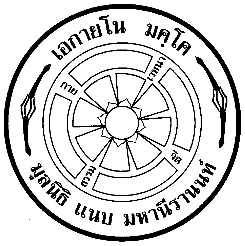 โครงการอบรมวิปัสสนาหลักสูตร ๓ วันครั้งที่ ๕/๒๕๖๒ ระหว่างวันที่ ๒๐ – ๒๒ กันยายน ๒๕๖๒ณ สำนักวิปัสสนา  มูลนิธิแนบมหานีรานนท์  ถ.พุทธมณฑลสาย ๕  ต.บางกระทึก  อ.สามพราน  จ.นครปฐม  ๗๓๒๑๐วันศุกร์ ที่ ๒๐ กันยายน ๒๕๖๒	เวลา ๐๘.๐๐ น.			- ลงทะเบียน ณ ศาลาอเนกประสงค์	เวลา ๐๙.๐๐ – ๑๑.๐๐ น.		- กายานุปัสสนาสติปัฏฐาน อิริยาบถบรรพะ (อิริยาบถ ๔)					  โดย พระอาจารย์	เวลา ๑๓.๐๐ – ๑๖.๐๐ น.		- ฝึกปฏิบัติกำหนดสติในอิริยาบถ ๔ (รวมกันในห้องอบรม)***ปฏิบัติวิปัสสนาต่อเนื่องไปจนถึง วันเสาร์ ที่ ๒๑ กันยายน ๒๕๖๒***วันอาทิตย์ ที่ ๒๒ กันยายน ๒๕๖๒	เวลา  ๑๓.๐๐   น.		- ประชุมธรรมก่อนกลับ ณ ห้องอบรมฯ โดย พระอาจารย์					- คืนลูกกุญแจเรือนกรรมฐานกับเจ้าหน้าที่        ***ผู้ใดประสงค์อยู่ปฏิบัติต่อ โปรดแจ้งเจ้าหน้าที่ ณ ศาลาอเนกประสงค์****************************ระเบียบการใช้เรือนกรรมฐานงดส่งเสียงดัง  งดใช้อุปกรณ์สื่อสาร  งดการพูดคุยสนทนาระหว่างการฝึกปฏิบัติควรฝึกปฏิบัติเฉพาะบนเรือนกรรมฐานเท่านั้น  และโปรดทิ้งเศษอาหารลงถังที่เตรียมไว้ให้และล้างปิ่นโตใส่อาหารให้สะอาด  *************************		เวลาส่งอาหารและน้ำที่เรือนกรรมฐานเวลา ๐๗.๐๐  น.        	-  ส่งปิ่นโต  (อาหารเช้า)		เวลา ๐๗.๓๐ น.		-  ส่งน้ำ			เวลา ๑๑.๐๐  น.        	-  ส่งปิ่นโต (อาหารกลางวัน)			เวลา ๑๕.๓๐ น.		-  ส่งน้ำ, น้ำปานะ